info@missamerica.org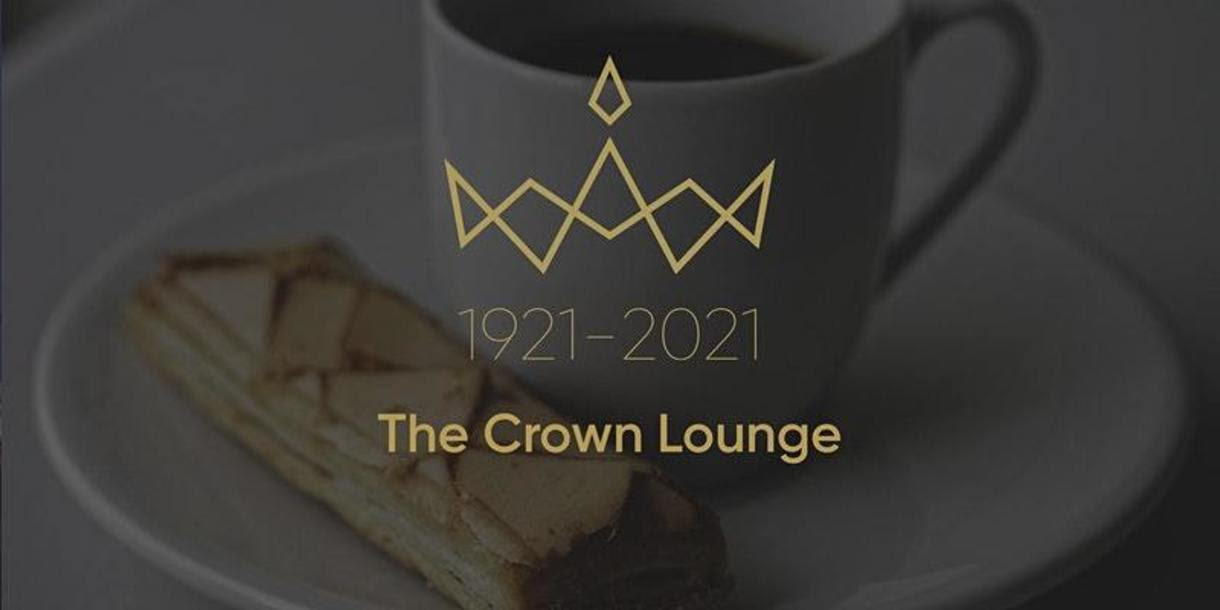 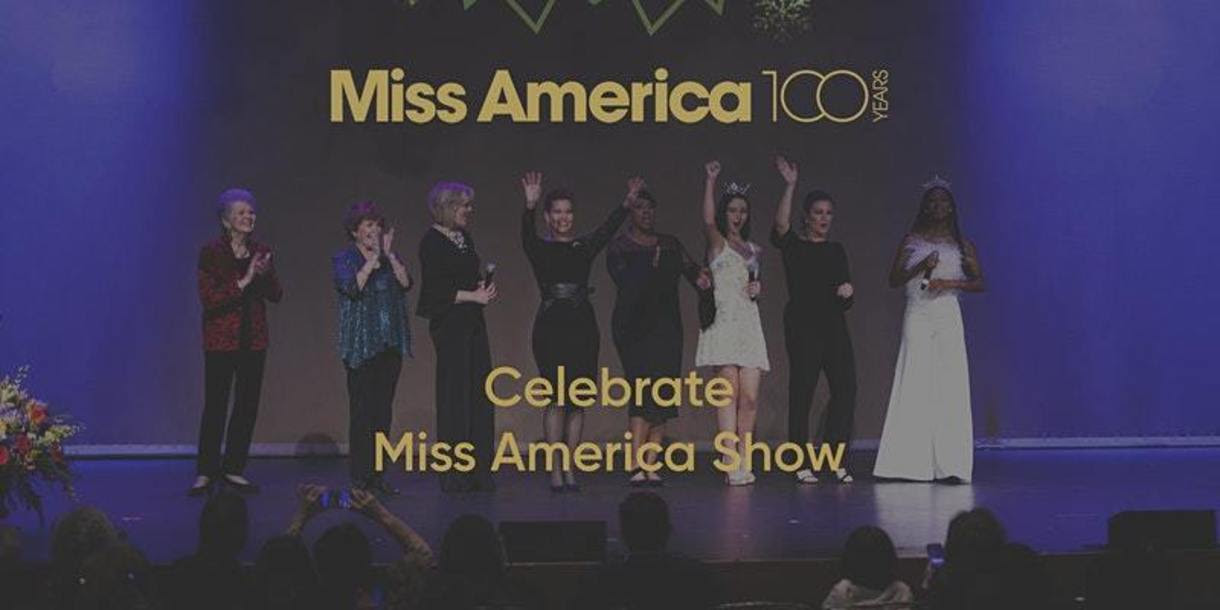 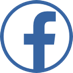 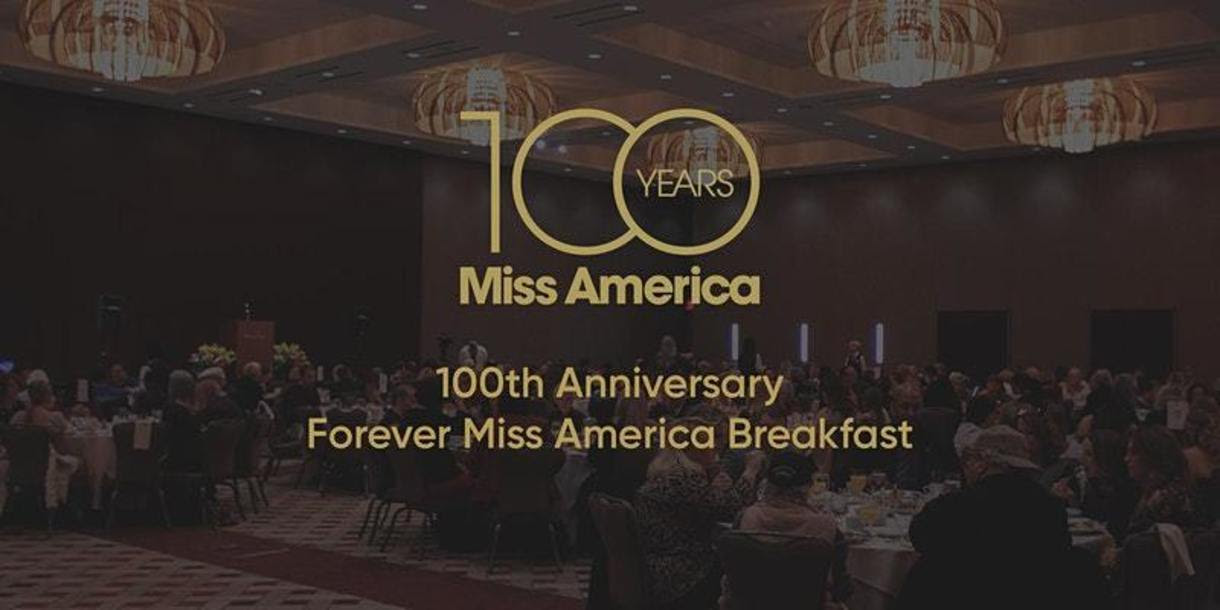 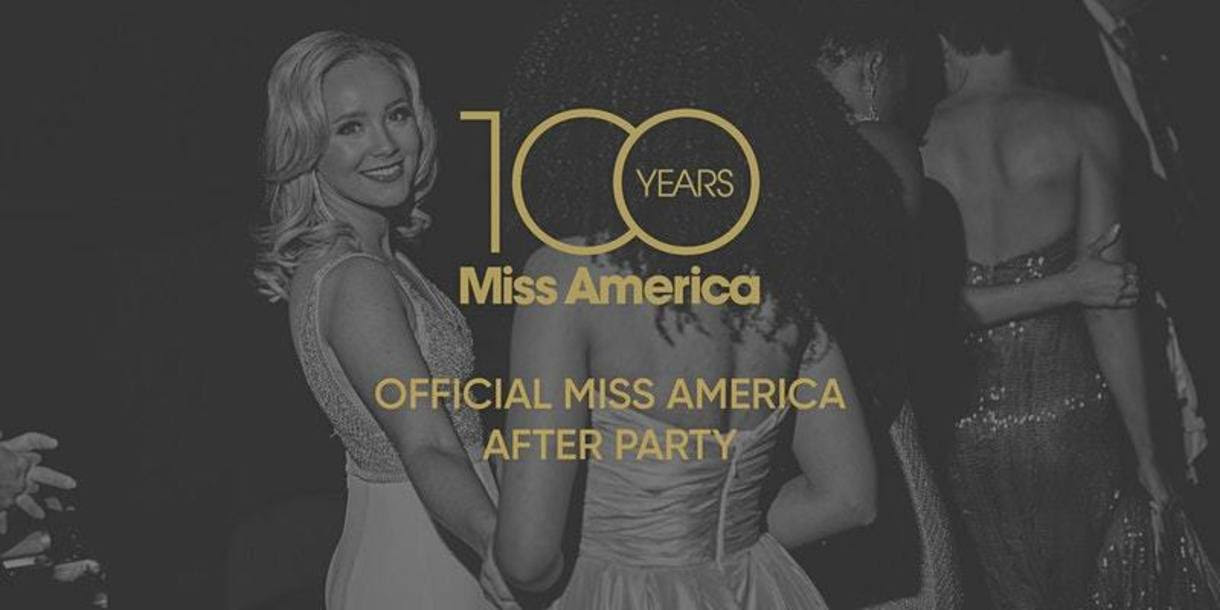 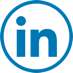 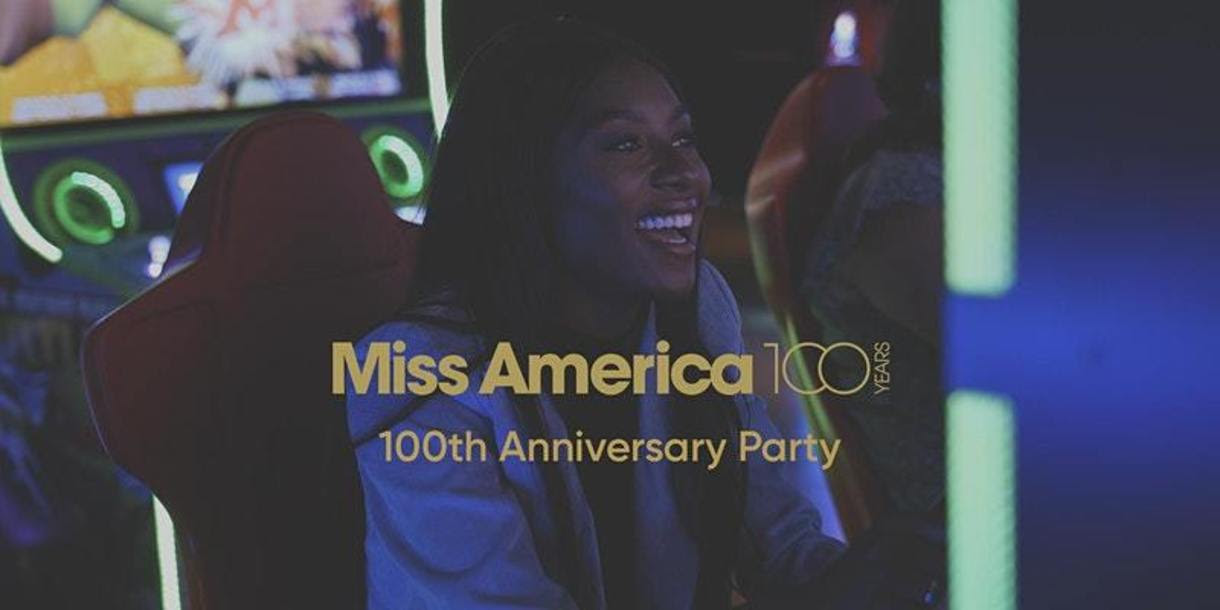 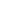 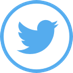 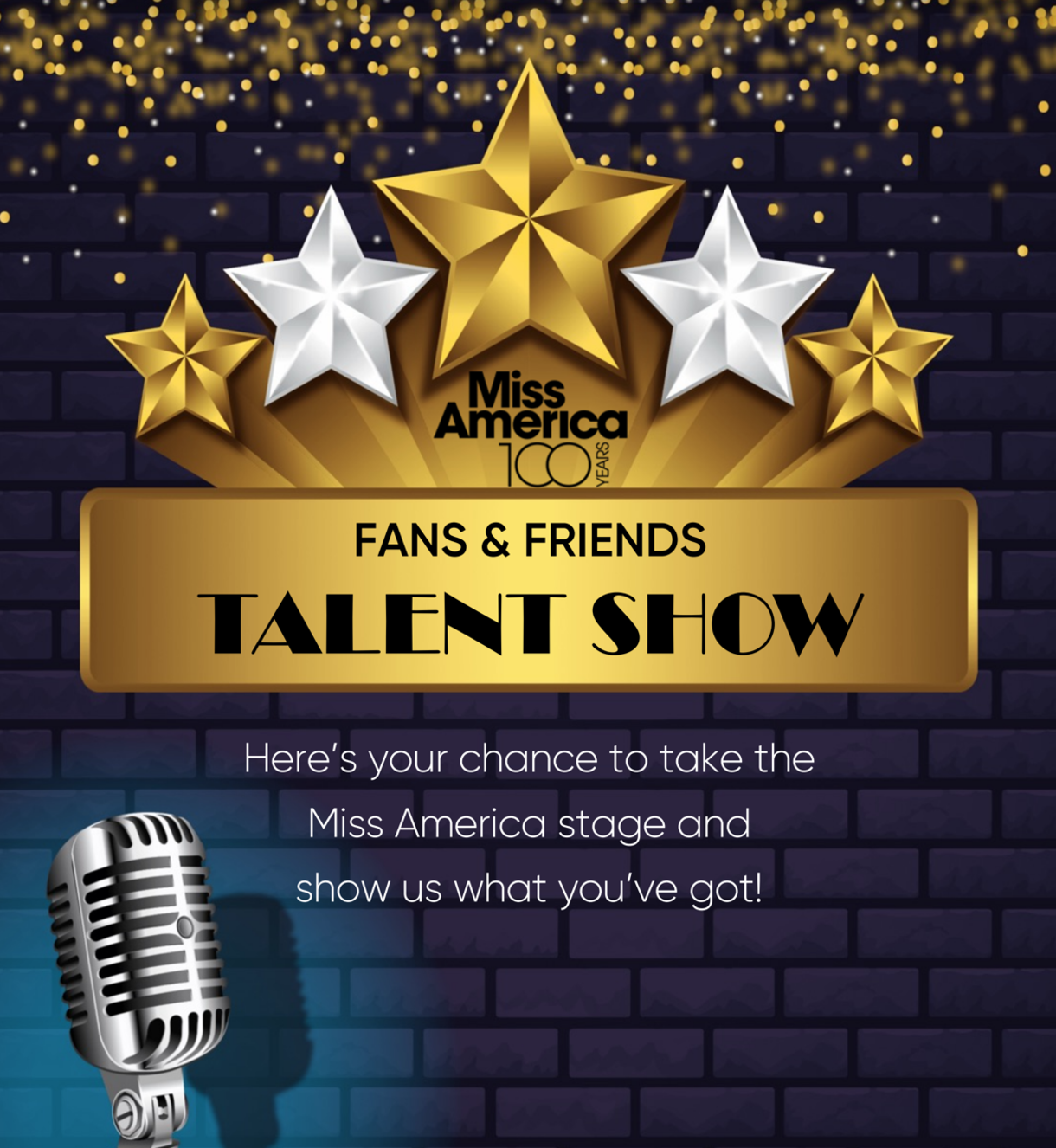 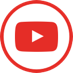 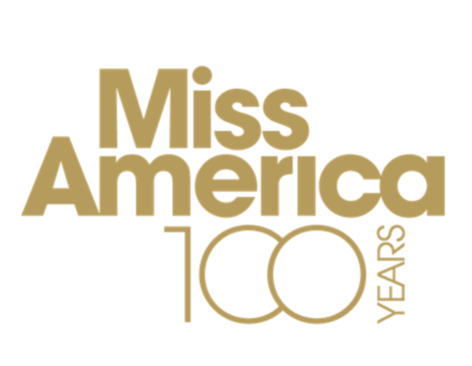 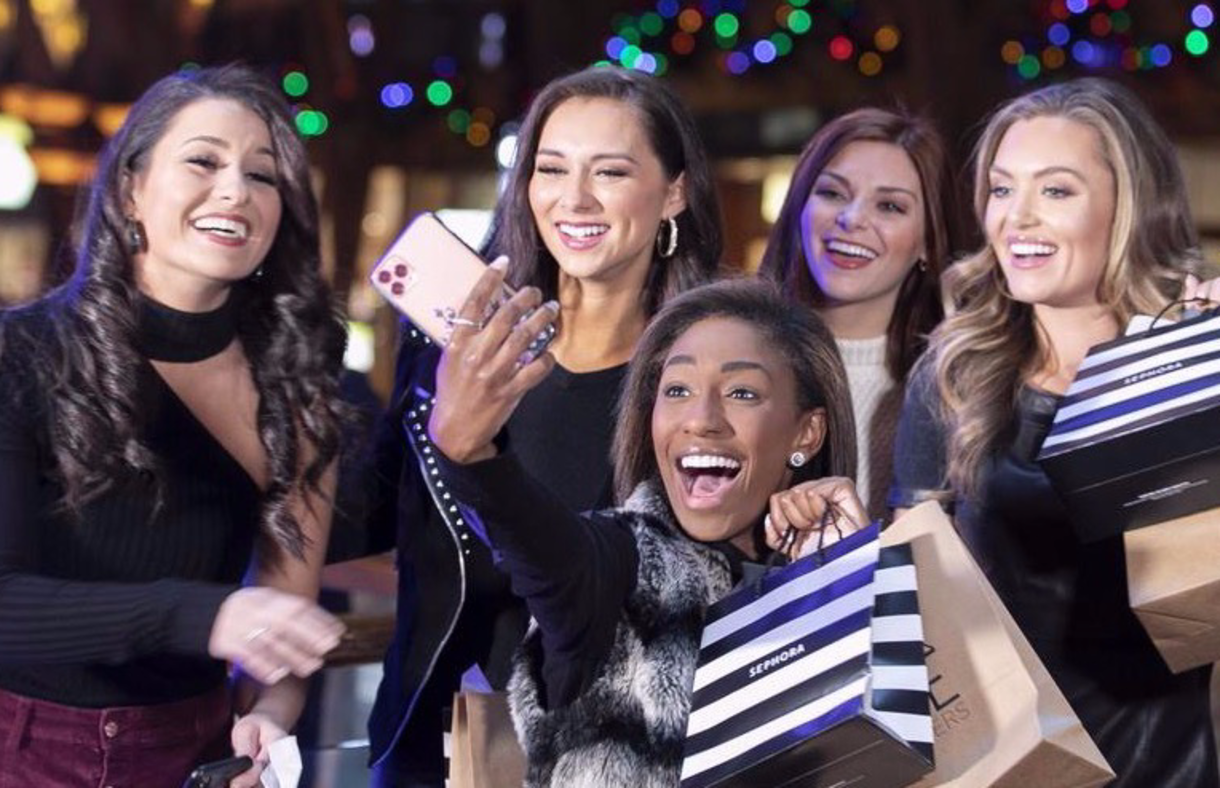 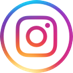 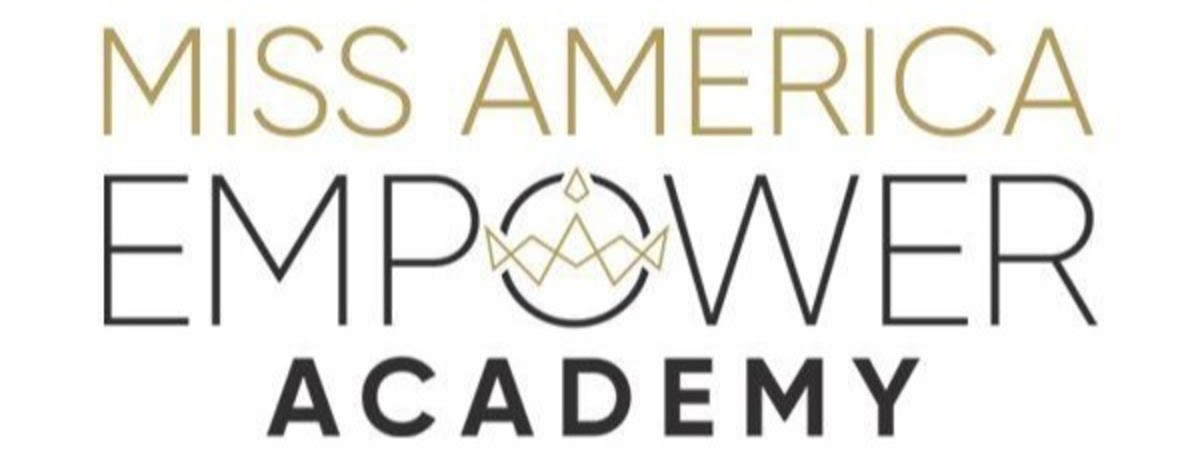 